	Vadovaudamasi Lietuvos Respublikos vietos savivaldos įstatymo 15 straipsnio 4 dalimi, Valstybės ir savivaldybių nekilnojamojo turto ir kitų nekilnojamųjų daiktų pardavimo viešo aukciono būdu tvarkos aprašo, patvirtinto Lietuvos Respublikos Vyriausybės 2014 m. spalio 28 d. nutarimu Nr. 1178 „Dėl Valstybės ir savivaldybių nekilnojamųjų daiktų pardavimo viešame aukcione tvarkos aprašo patvirtinimo“, 30.1.4 papunkčiu ir atsižvelgdama į Uždarosios akcinės bendrovės „Pagėgių komunalinis ūkis“ direktoriaus 2023 m. balandžio 28 d. raštą Nr. S-23-53, Pagėgių savivaldybės taryba n u s p r e n d ž i a:	1. Pritarti Uždarajai akcinei bendrovei „Pagėgių komunalinis ūkis“ įsigyti viešo aukciono būdu šį nekilnojamąjį turtą:	1.1. 22/100 dalį administracinių patalpų, kurių  unikalus Nr. 8893-5000-7018:0002, bendras plotas - 48,58 kv. m, su bendro naudojimo patalpomis: Nr.1-1 (1/3 iš 2,99 kv. m), Nr. 1-3 (1/2 iš 6,93 kv. m), Nr. 1-5 (1/3 iš 4,52 kv. m) ir Nr. 2-1 (1/2 iš 6,97 kv. m), esantį Vilniaus g. 12-1, Pagėgių m;	1.2. 31/100 dalį neįrengtos palėpės, kurios  unikalus Nr. 4400-0420-7249:8707, bendras plotas - 49,03 kv. m, esančios Vilniaus g. 12-4, Pagėgių m;	1.3. 70/835 valstybinės žemės sklypo, unikalus Nr. 4400-4318-7648, plotas - 0,08 ha, kadastrinis Nr. 8837/0003:88, esančio Vilniaus g. 12, Pagėgių m.	2. Įgalioti Uždarosios akcinės bendrovės „Pagėgių komunalinis ūkis“ direktorių Raimondą Fridriką pasirašyti nekilnojamojo turto pirkimo - pardavimo sutartį.	3. Sprendimą paskelbti Pagėgių savivaldybės interneto svetainėje  www.pagegiai.lt.	Šis sprendimas gali būti skundžiamas Lietuvos Respublikos administracinių ginčų komisijos Klaipėdos apygardos skyriui (H. Manto g. 37, 92236 Klaipėda) Lietuvos Respublikos ikiteisminio administracinių ginčų nagrinėjimo tvarkos įstatymo nustatyta tvarka arba Regionų apygardos administracinio teismo Klaipėdos rūmams (Galinio Pylimo g. 9, 91230 Klaipėda) Lietuvos Respublikos administracinių bylų teisenos įstatymo nustatyta tvarka per 1 (vieną) mėnesį nuo sprendimo paskelbimo dienos.	Savivaldybės meras                                                                                            Vaidas Bendaravičius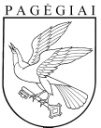 Pagėgių savivaldybės tarybasprendimasdėl PRITARIMO uŽDARAJAI AKCINEI BENDROVEI "PAGĖGIŲ komunalinis ūkis" įsigyti nekilnojamojo turto ir šiam turtui priskirtą valstybinės žemės sklypą2023 m. gegužės 18 d. Nr. T-89Pagėgiai